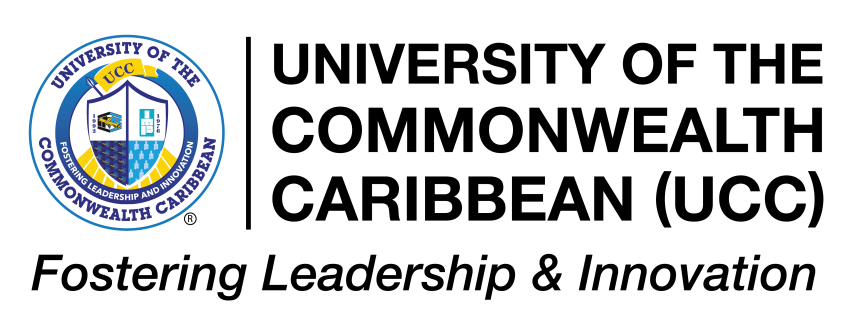 Students’ Council Nomination Form All Nominators must be registered students for Spring 2020. By affixing your name and signature to this nomination form, you confirm that the nominee is a UCC student of good social and academic standing in your course(s) (whether current or past courses). Student Council Election GuidelinesJanuary 2019Nominee’s DetailsNominee’s DetailsNominees’ Name: Nominees’ Name: Nominee’s ID #:Nominees’ Tel:Nominee’s UCC Email Address:Nominee’s UCC Email Address:Student Council Post for Nomination:Student Council Post for Nomination:Nominee’s Programme of Study:  Nominee’s Programme of Study:  Nominators’ DetailsNominators’ DetailsName of NominatorNominator’s UCC Email Address1.2.3.4.5.6.7.8.9.10.UCC Lecturer’s DetailsUCC Lecturer’s DetailsUCC Lecturer’ Name and Department of InstructionUCC Lecturer’s Signature1.2.